Ежегодный вокальный фестиваль - конкурс «Любимый город»,посвященный празднованию Дня города Тюмени,в рамках проекта «Мир талантов».ПОЛОЖЕНИЕМесто проведения: г.Тюмень. 
Дата проведения: с 07 по 09 июля 2017 года.1. Цели и задачи фестиваля-конкурса:Создание ежегодного фестиваля, приуроченного к празднованию Дня города Тюмени, который даёт возможность обмена творческими успехами между коллективами и солистами различных творческих жанров и стилей, независимо от возрастных категорий.Поиск, развитие и поддержка молодых талантливых исполнителей, поэтов, композиторов. Обмен опытом и мастерством руководителей.Возможность каждому участнику заявить о себе.Укрепление взаимопонимания и дружеских связей между детьми, молодёжью и старшим поколением.Расширение кругозора и интеллектуального уровня детей и молодёжи.Повышение исполнительского мастерства.2. Условия проведения фестиваля-конкурса:К участию в фестивале-конкурсе допускаются:самодеятельные коллективы, ансамбли, солисты;ансамбли, солисты детских школ искусств, детских музыкальных школ;ансамбли, солисты средних общеобразовательных школ и иных учебных заведений;ансамбли, солисты культурно-досуговых учреждений.4. Возрастные категории:1 категория от 5 до 7 лет2 категория от 8 до11 лет3 категория от 12  до 15 лет4 категория от 16 до 18 лет5 категория от 19 до 25 лет6 категория от 25 до 30 лет 7 категория от 31 до 35 лет 8 категория от 36 до 40 лет 9 категория от 41 лет и старше.10 возрастная категория      Профессионал (в этой номинации выступают участники, имеющие среднее или высшее профессиональное образование).11 возрастная категория     Мастер и ученик (оценивается преподаватель и ученик).12 возрастная категория    Смешанная группа (коллективы, в которых участники основной возрастной категории составляют менее, чем 70% от общего числа).5. Номинации:Вокал (сольное пение).Вокально-эстрадные ансамбли (дуэт, трио, ансамбль).Авторская песня.ВНИМАНИЕ! Каждый участник может принять участие в нескольких номинациях.ТЕМАТИКА ИСПОЛНЯЕМЫХ НОМЕРОВ: песни о Тюмени, Тюменском крае, Тюменской области, о России.6. Финансовые условия:для солиста — 1000 рублей дуэт — 1500 рублейтрио — 1750 рублей ансамбль  — 500 рублей за каждого участника Конкурсант может принять участие в нескольких номинациях. Дополнительная номинация оплачивается отдельно из расчета 500 рублей за каждую дополнительную номинацию.
Обязательным условием до начала конкурса является оплата регистрационного сбора.
Организаторы могут остановить регистрацию участников при досрочном наборе категорий.Весь фонд поступит в распоряжение комиссии по награждению и поощрению победителей, оплаты членам профессионального жюри, оплаты средств массовой информации, аренды помещения для проведения конкурса, на обеспечение технического оснащения конкурса (свет, звук, спецэффекты), оплату студии звукозаписи, для поощрения руководителей и педагогов, а также в премиальный фонд.ВНИМАНИЕ!
Прием заявок с 10 июня по 05 июля 2017 года.7. Порядок подачи заявок:Заявки подаются на электронную почту fondmt721@mail.ru, fondmt72@mail.ruКонтактные телефоны: (3452) 217 593, + 7 906 820 13 01, + 7 982 788 82 418. Технические требования:Минус своего выступления необходимо скинуть нам на электронную почту: fondmt72@mail.ru. Формат — mp3,wav. Имейте дубликат минуса на флешке! Минус скидывается минимум за 3 дня до начала конкурса.Ограничение по времени одного выступления (минуса) — не более 4 минут! Если трек больше по времени — выступление БУДЕТ ОСТАНОВЛЕНО! ОБРАЩАЕМ НА ЭТО ВАШЕ ВНИМАНИЕ! Или обрезайте минус до формата времени или готовьте заранее другое произведение!Не допускается DOUBLE-вокал (голосовое дублирование основной партии) для солистов.
Для вокальных коллективов, превышающих более 4 человек, разрешается использовать свои радиомикрофоны или головные гарнитуры, так же коллектив должен представить два разнохарактерных произведения.Запрещается выступление вокалистов под фонограмму «+».9. Порядок проведения конкурса и оценка конкурсного выступления:Конкурсант приезжает на регистрацию за 1 час до выступления своей возрастной категории, в соответствии с расписанием конкурса размещенном на сайте  www.mirtalantov72.ru и в официальной группе ВКонтакте:  vk.com/fmt72За 1 час до начала выступления каждой возрастной категории вывешиваются списки конкурсантов в порядке очередности выступления, за сценой и при входе в зрительный зал.10. Критерии оценок:Исполнительское мастерство и техника исполнения — диапазон, соответствие стилю, уровень сложности, оригинальность, соответствие репертуара возрастной категории и возможностям исполнителя, чувство ритма, умение пользоваться микрофоном.Соответствие тематике фестиваля – песни о Тюмени, о Тюменском крае, Тюменской области.Артистизм — презентация, контакт со зрителем, умение преподнести исполняемое произведение, дополнительные выразительные средства (подтанцовка и т. д.).Имидж — самовыражение, костюм, реквизит, макияж.Для членов жюри основным критерием является именно вокальное мастерство, но не забывайте и про другие критерии! Максимально возможный результат, который может поставить один член жюри — 10 баллов.11. Призовой фонд и награждения:Награждение предусматривает следующие звания:Дипломант (I, II, III степеней) — для каждой возрастной группы и номинации. Все дипломаты получают дипломы, медали и призы различного статуса, на усмотрение организаторов.Лауреат (I, II, III степеней) — для каждой возрастной группы и номинации. Все лауреаты получают дипломы, кубки и призы различного статуса, на усмотрение организаторов.Лауреаты будут иметь возможность записать свои песни в профессиональной студии, по итогам записи будет выпущен диск. Кроме того, у лауреатов будет возможность исполнить свои песни на концертных площадках города в день празднования Дня города.Лучшие руководители (педагоги) награждаются специальными дипломами «Лучший педагог» и могут быть приглашены на следующий этап фестиваля-конкурса в качестве члена жюри.Учреждены специальные призы от организаторов фестиваля, вне зависимости от занятых участниками мест.ВНИМАНИЕ!На фестивале вручается только одно звание "Гран-При". 12. Судейская бригада:Среди членов жюри будут действующие профессора и доценты, педагоги по эстрадному, джазовому вокалу из высших и средних учебных заведений, продюсеры, композиторы, авторы песен, педагоги студий вокального искусства.13. Фото и видео-съёмка:На фестивале-конкурсе будут работать профессиональные фото и видео студии. В разделах фото и видео есть подробности, относительно оказываемых услуг и их стоимости.Снимать на фестивале-конкурсе не запрещено, но есть ограничения, которые будут озвучены перед конкурсом. Эти ограничения связаны с тем, чтобы не мешать работать выступающим конкурсантам, членам жюри, средствам массовой информации и профессиональным студиям.14. Особые условия:В случае неявки участника на фестиваль-конкурс по причине, не зависящей от организаторов, регистрационный взнос не возвращается!Организаторы фестиваля-конкурса не несут ответственность перед авторами произведений и песен, исполняемых участниками фестиваля-конкурса!Это положение является официальным приглашением.
Контакты оргкомитета конкурса:(3452) 217 593+7 906 820 13 01, e-mail: fondmt72@mail.ru+ 7 982 788 82 41 e-mail: fondmt721@mail.ruwww.mirtalantov72.ruофициальная группа ВКонтакте:  vk.com/fmt72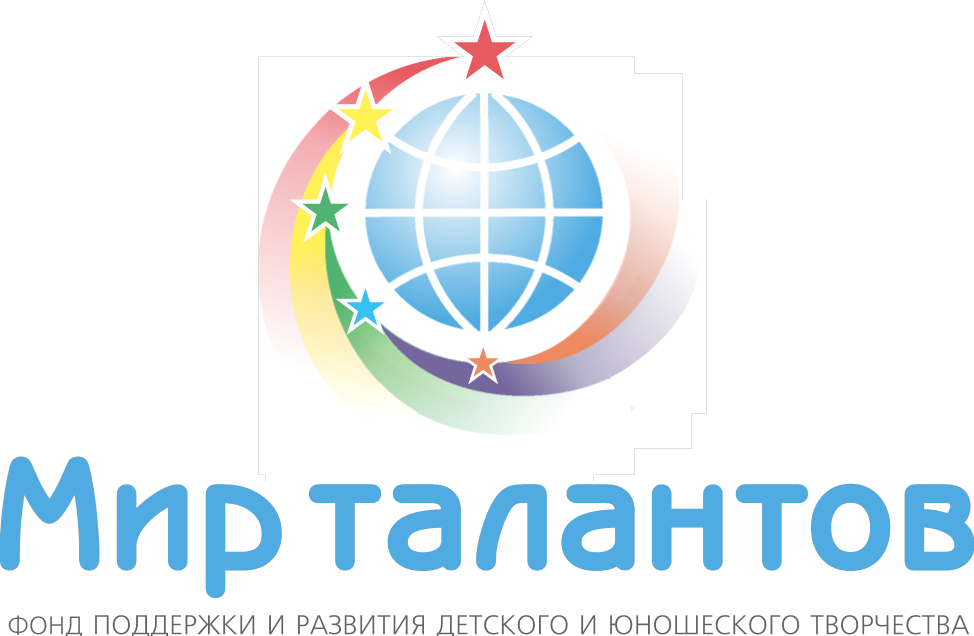 УТВЕРЖДАЮ:Генеральный директорООО «Фонд «Мир талантов»Орлова Е.Н. ________________«_____» ________________ 2017 г.